Lions Club Weinfelden-Mittelthurgau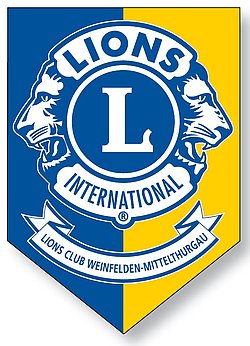 	Antrag für die Unterstützung von wirtschaftlich und sozial benachteiligten alleinerziehenden Eltern und deren KindernWunschzettelBeilagen falls möglich bzw. wenn keine vermittelnde Stelle aufgeführt ist.	☐ Kopie Einkommensnachweis (Lohn- oder Rentenausweis, 
		 Steuerveranlagung)	☐ Budgetblatt bei SozialhilfeempfängerDieser Antrag wurde wahrheitsgemäss und vollständig ausgefüllt. Mit der Unterschrift berechti-gen Sie zudem die verantwortlichen Personen des Lions Club, bei der vermittelnden Institution Informationen über die Sachlage einzuholen. Wir gewährleisten Ihnen höchste Vertraulichkeit.Datum: _____________________		Unterschrift: ___________________________________________Bitte Antrag online einreichen oder per Post senden an: 
Sekretär Lionsclub Weinfelden, Valentin Hasler, 
Th.-Bornhauserstrasse 9, 8570 Weinfelden
E-Mail: wunschzettel.lions@gmail.comAuszufüllen durch Activities-Koordinator Lions Club:GesuchstellerGesuchstellerName, VornameStrassePLZ, OrtTelefone-mailBezug von AHV- IV-Ergänzungsleistungen?   ☐ ja          ☐ nein Bezug von Sozialhilfe?   ☐ ja          ☐ neinBezug von privater Unterstützung?   ☐ ja          ☐ nein   Name/Organisation:__________________________Zu unterstützende Person(en)Zu unterstützende Person(en)Name, Vorname(n)StrassePLZ, OrtGeburtsdatenBenötigte UnterstützungBenötigte UnterstützungBetragVerwendungszweckBeschreibung der NotlageWelches Ziel soll die Unterstützung erreichen?Wurden andere Organisationen angefragt?   ☐ ja          ☐ nein            Welche? ______________________________________Vermittelnde Institution (wer hat Sie darauf aufmerksam gemacht?)Vermittelnde Institution (wer hat Sie darauf aufmerksam gemacht?)InstitutionName, Vorname(n)StrassePLZ, OrtTelefone-mailGesuchs-Nr.:Eingang:Entscheid: